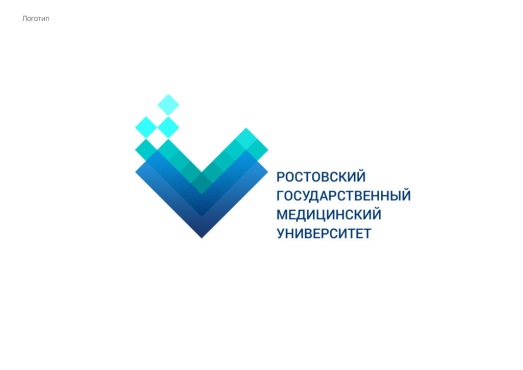 Уважаемые коллеги!Кафедра профпатологии и пульмонологии Ростовского государственного медицинского университета проводит региональную научно-практическую конференцию: «Респираторные внебольничные и внутрибольничные  инфекции. Современные подходы  к диагностике и лечению».Дата и время проведения конференции: 14 февраля 2024 года с 14:00-16:15 (время московское).Целевая аудитория - анестезиологи-реаниматологи, пульмонологи, эпидемиологи, педиатры, терапевты, инфекционисты, клинические фармакологи.В работе конференции примут участие ведущие эксперты в области пульмонологии. Руководитель – д.м.н., профессор, Заслуженный врач Российской Федерации Горблянский Юрий Юрьевич.Для получения программы, регистрации и подключения к конференции необходимо скачать информационное письмо и перейти по ссылке.С уважением, главный внештатный профпатолог ЮФО,заведующий кафедрой профпатологии и пульмонологиид.м.н., профессор, Ю.Ю.Горблянский.ФГБОУ ВО «Ростовский государственный медицинский университет»Минздрава России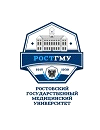 Региональная научно-практическая конференция.«Респираторные внебольничные и внутрибольничные  инфекции. Современные подходы к диагностике и лечению».Дата проведения: 14 февраля 2024 года с 14:00- 16:15 (время московское). Место проведения: РостГМУ.Целевая аудитория: анестезиологи-реаниматологи, пульмонологи, эпидемиологи, педиатры, терапевты, инфекционисты, клинические фармакологи.ПрограммаОтветственный за проведение мероприятия                               Горблянский Ю.Ю.14:00-14:10Приветственное слово заведующего кафедрой профпатологии, главного внештатного профпатолога ЮФО, д.м.н., профессора Горблянского Ю.Ю. – 10 минут14:10 – 14:40Бремя резистентных респираторных инфекций в современной клинической практике.Д.м.н., профессор Горблянский Ю.Ю., Иванова Д.А., Дукманова Д.С., Гусейнова П.К.– 30 мин.14:40 -15:10Осложненные формы респираторных инфекций в детской практике.К.м.н., доцент кафедры детских болезней №3 РостГМУ  Лукашевич М.Г.– 30 минут.15:10 -15:40Пациент с внебольничной пневмонией в условиях стационара. Тактика врача. Главный внештатный пульмонолог Ростовской области, зав. отделением пульмонологии ОКБ №2 г. Ростов-на-Дону Недашковская Н.Г. -30 мин.15:40 -16:10Пациент с грамотрицательной полирезистентной респираторной инфекцией в ОРИТ. Клиника. Диагностика. Лечение.К.м.н, руководитель Центра анестезиологии-реанимации и технологий крови ФГБОУ ВО РостГМУ Минздрава России, доцент кафедры анестезиологии и реаниматологии Мартынов Д.В. – 30 мин. 16:10 – 16:15Дискуссия. 